新教务平台按成绩标志筛查学生名单流程一、登录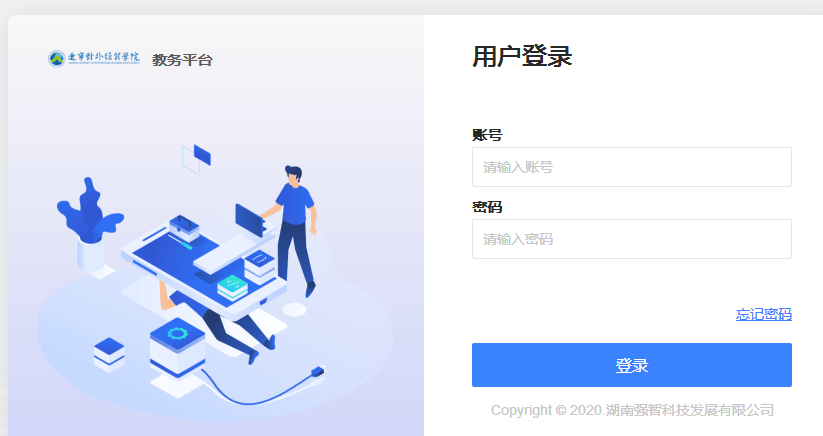 切换到管理端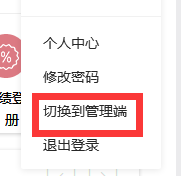 三、依次点击“成绩管理”   “成绩常规管理”   “成绩总库查询”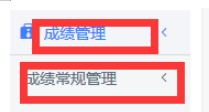 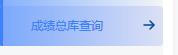 四、点击进入页面，设置如图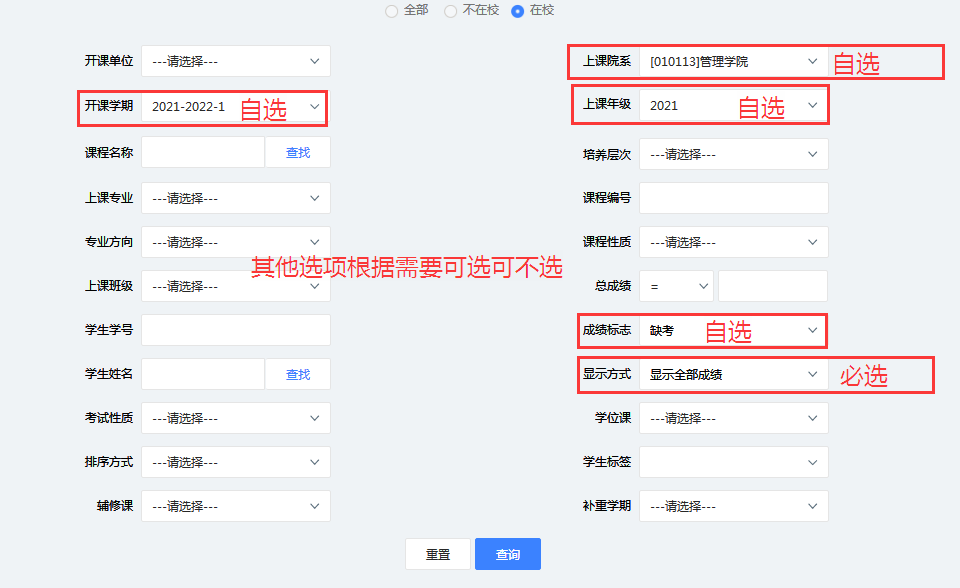 设置好之后点查询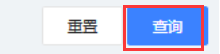 页面显示，可以“导出”数据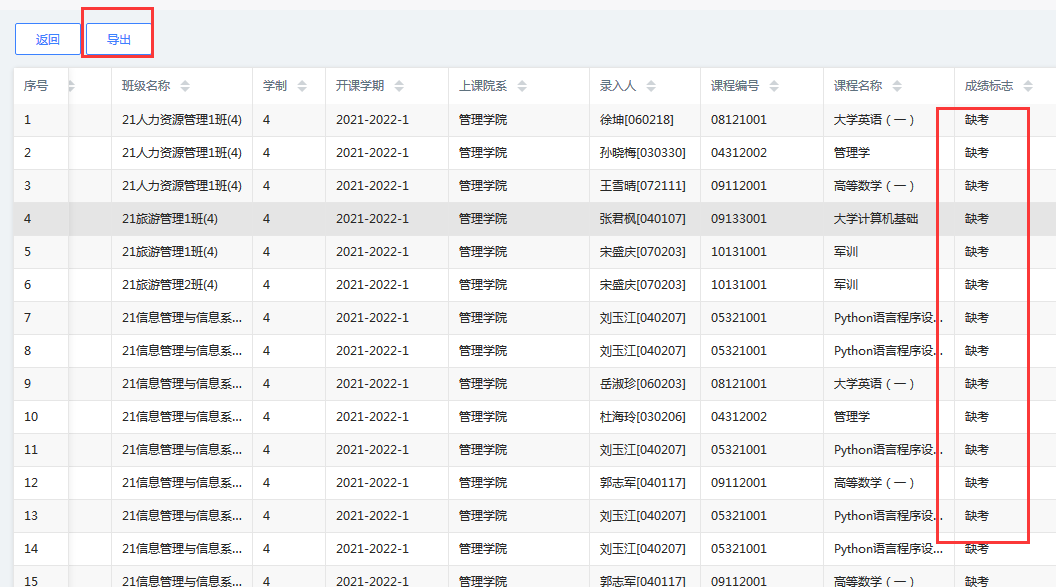 